For this reason I kneel before the Father, from whom his whole family in heaven and on earth derives its name.  Ephesians 3:14-15Call to Worship Welcome, Pastor BrianAnnouncements, and Opening Prayer Worship Leader: Terry MorrWorship in SongBrethren We Have Met To WorshipWorship Through GivingDedication of Our Gifts & BlessingWorship in PrayerSharing Joys and ConcernsFamily of GodMorning PrayerWorship and The WordThe Church is God’s FamilyEphesians 3Pastor Brian LaymanWorship to the WorldSending Song: In The GardenDuring the closing song, you are invited to respond to God’s invitation by coming to the altar to receive the gift of salvationthrough Jesus Christ, to rededicate your life and renew your faith, to express your desire for baptism or church membership, tohave prayer, or to receive anointing for any need. Deacons will be ready to pray with you.Today’s Prayer RequestsTina Hunt	Ann Wilson (Tina’s Mom)Nelson Hunt	Bertha Hunt (Nelson’s Mom)Carl & Doris (new living situation and healing)Bonnie Kirkpatrick (surgery)Phyllis Gould (Diane’s Mom) broken ankleDon & Bonnie Cheek (Mary’s friends) Covid 19Ruth Beck	Doug DawsonGuy Kirkpatrick (hip replacement on 5/11)Scott Cawood (Minnesota FiresTina’s friend Louise Waller (fell)Prayer Requests In an effort to keep our prayer list relevant and updated, if you have a name/situation on the prayer list that has been resolved or needs to be removed would you do 2 things:  share that joy during worship and let us know in the office so we can take care of that.Thank you!IN HONOR OF MOTHER’S DAYBarbara Weiser of Kewanee, Illinois recalls this conversation with her daughter when she was six:"Mom, there are five things I want to be when I grow up.""Oh, yeah? What are they?""I’m going to be a model, a movie star, a traveler and travel all around the world, and an artist and a singer.""What about a mom?""I don’t know... I think that’s too hard for me."Later that same day, Abbie remarked to me, "Mom, it’s too bad you didn’t get to become anybody when you grew up.""But I am somebody," I explained. "I’m your mom! If I weren’t a mom then you wouldn’t be here right now dreaming of what you want to be someday!"My young daughter was perceptive about one vital thing.Motherhood is not easy.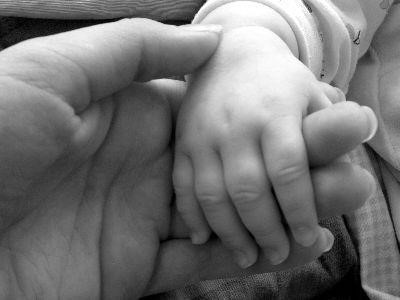 Ashland First Church of the Brethren	                122 E. 3rd Street, Ashland, OH 44805              Sunday May 9, 2021                     Mother’ Day                    Worship 10:30AMPastor Brian Layman 330-887-2283  Deacon Chair Pete Snyder 419-289-3001Church Board Chair Doug Dawson 567-215-6762